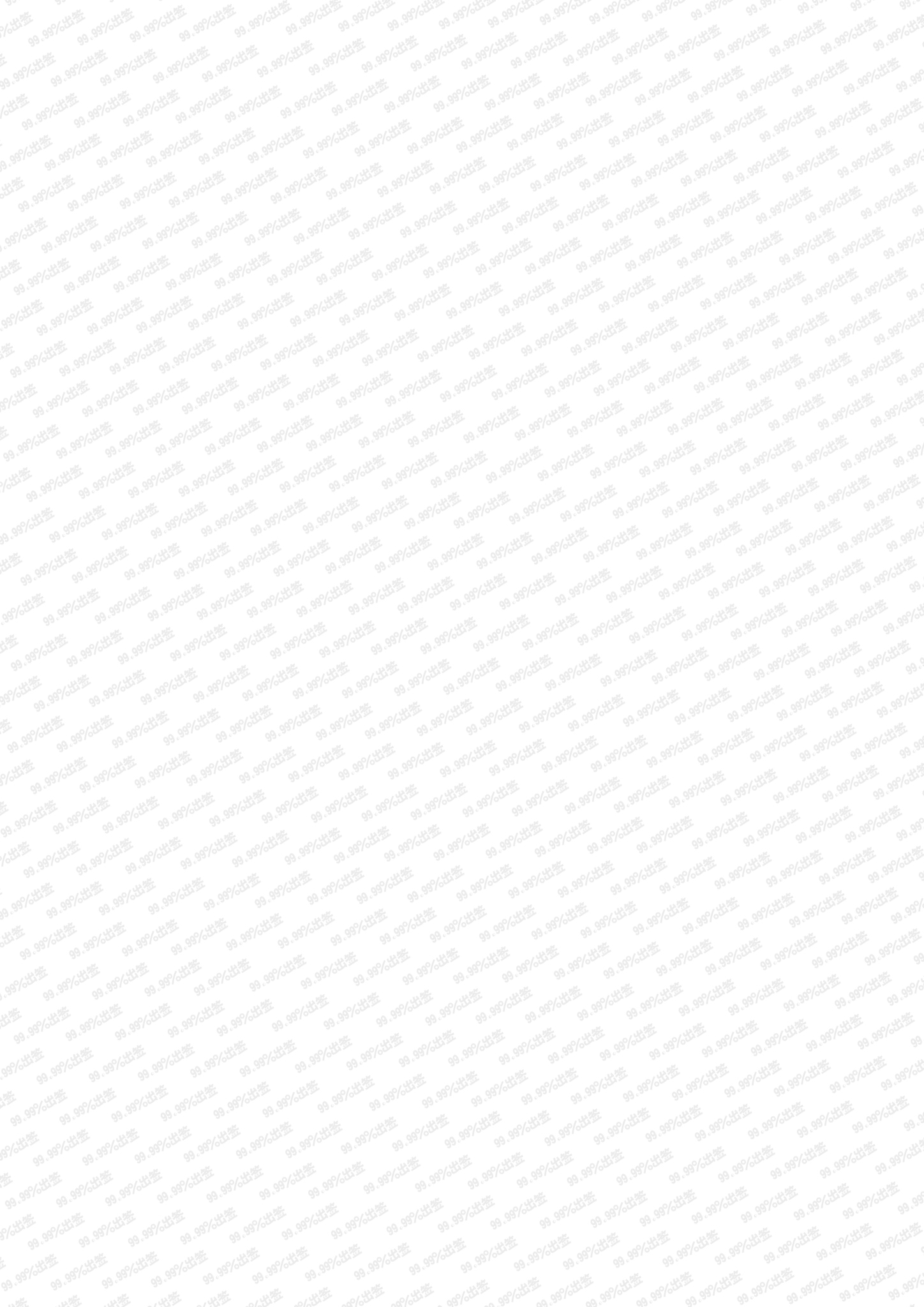 俄罗斯旅游签(外国护照)——“退休人员”所需资料所需资料：护照原件（护照有效期至少8个月以上）两寸白底彩照（近半年，不能带眼镜）外国申请表（填写英文）护照上签名处，客人自己要把签名签上